                                                                                                                                                                                   Teen Driver Education 15-17 Years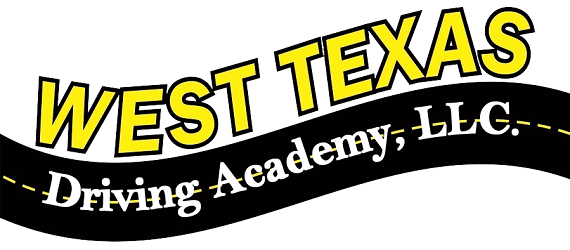 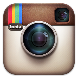 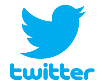 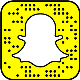 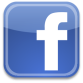 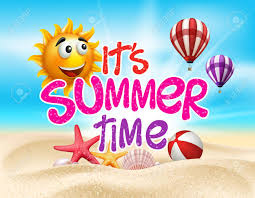               Sun                Mon              Tue           Wed               Thu              Fri         Sat3.Day 14.Day 25.Day 36.Day 47.8.10.Day 511.Day 612.Day 713.Day 814.15.17.Day 918.Day 1019.Day 1120.Day 1221.22.24. Day 1325. Day 1426.Day 1527.Day 1628.29. 